SPRING AWAKENINGTheatre TCU, Spring 2014DIRECTOR/CHOREOGRAPHER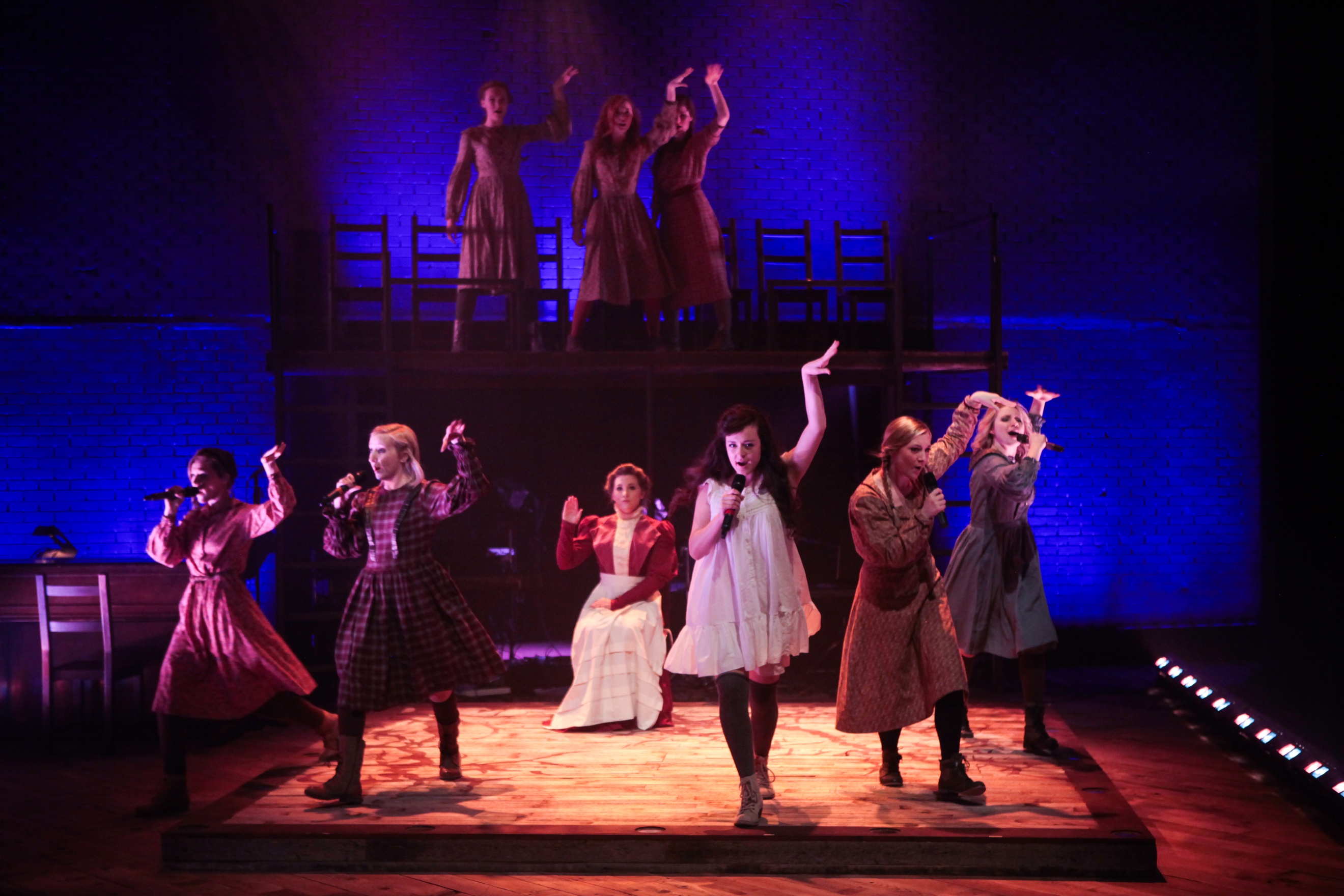 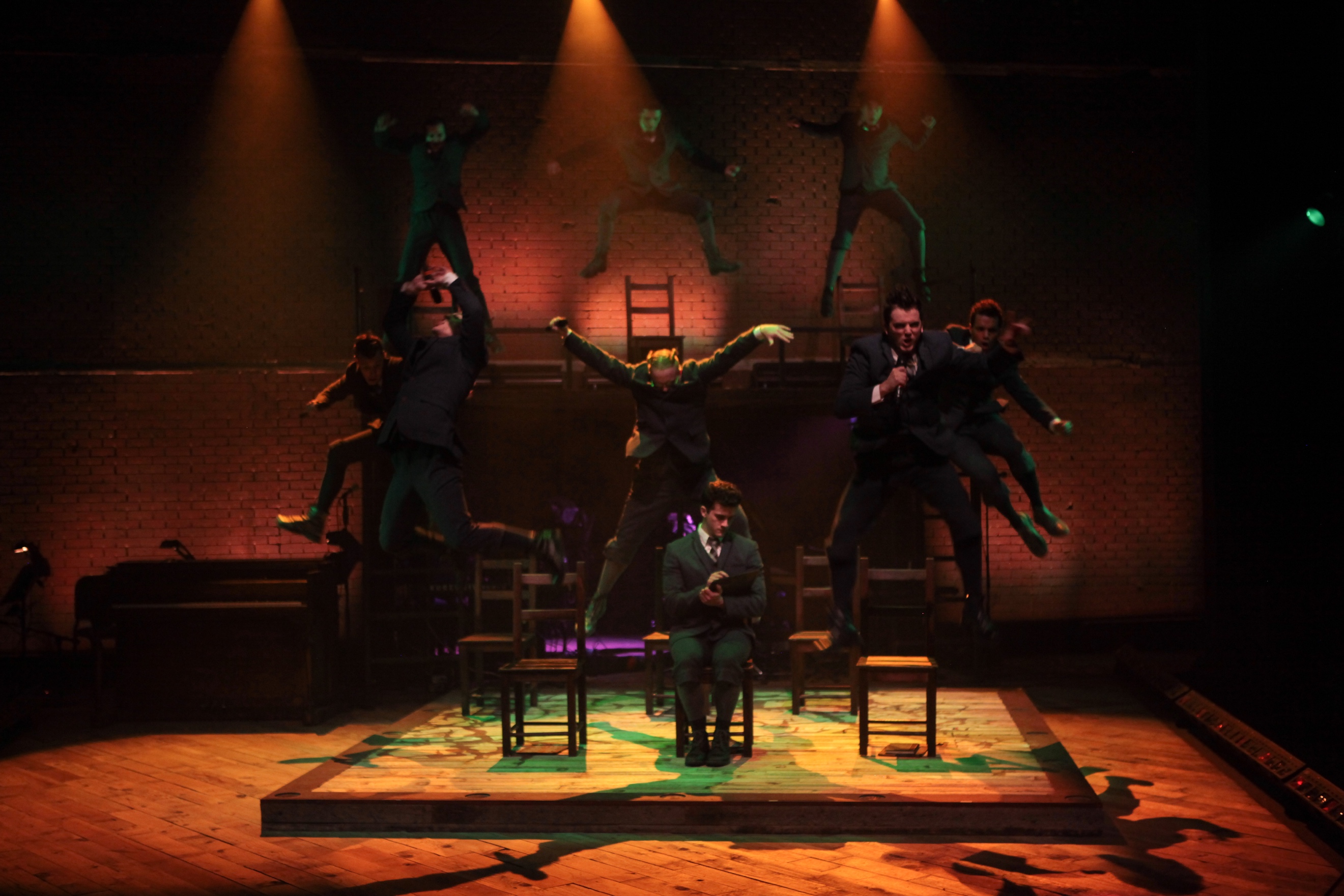 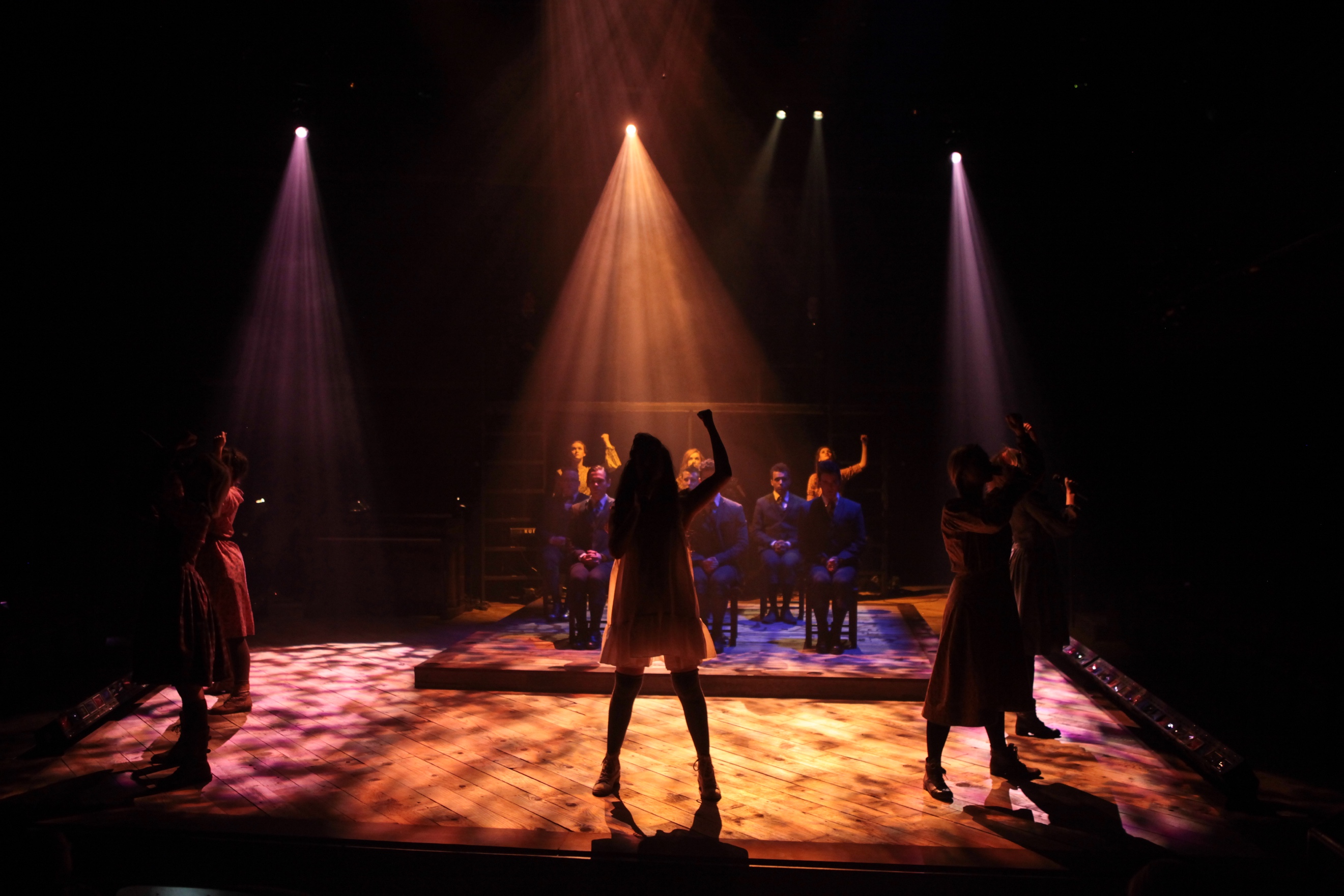 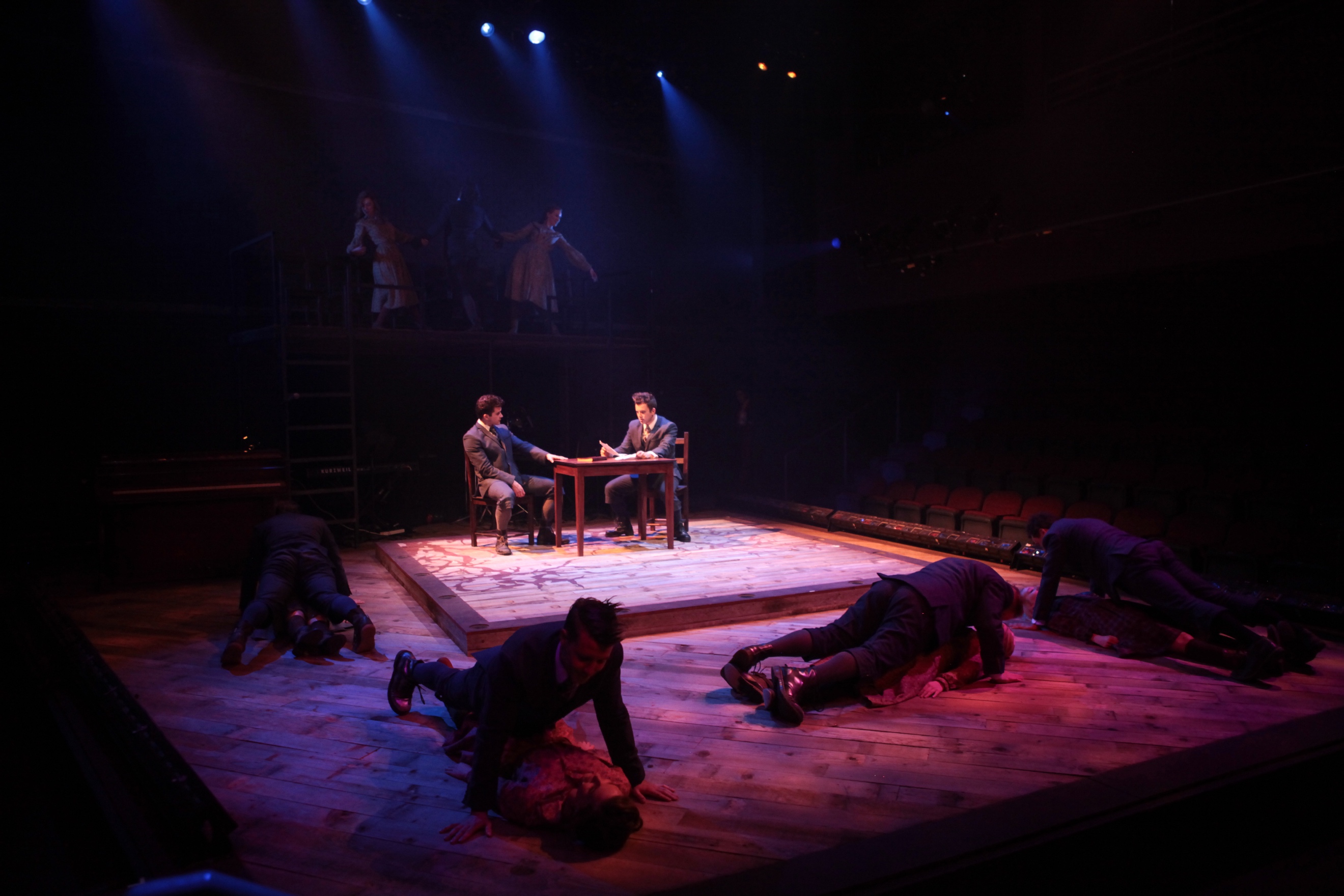 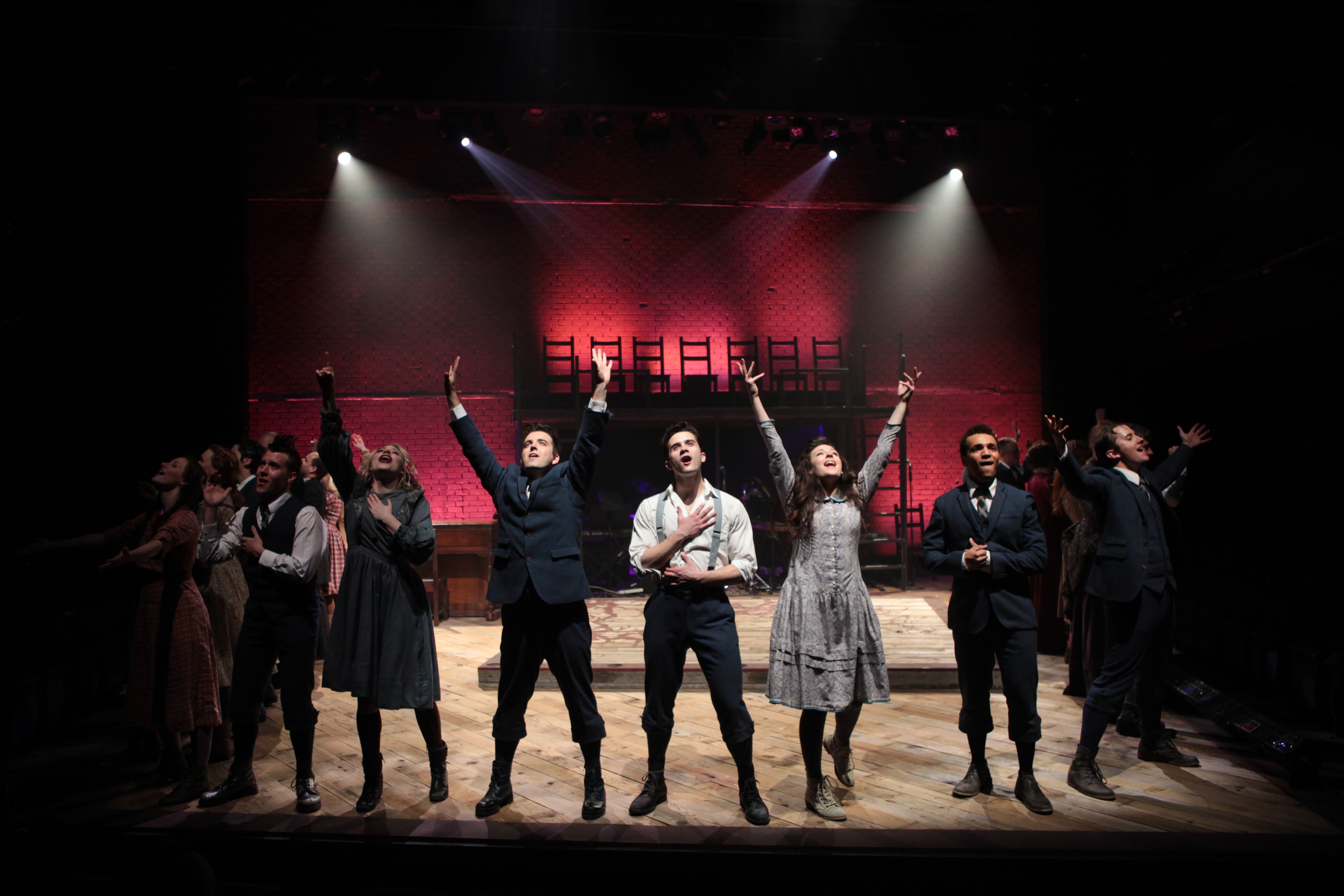 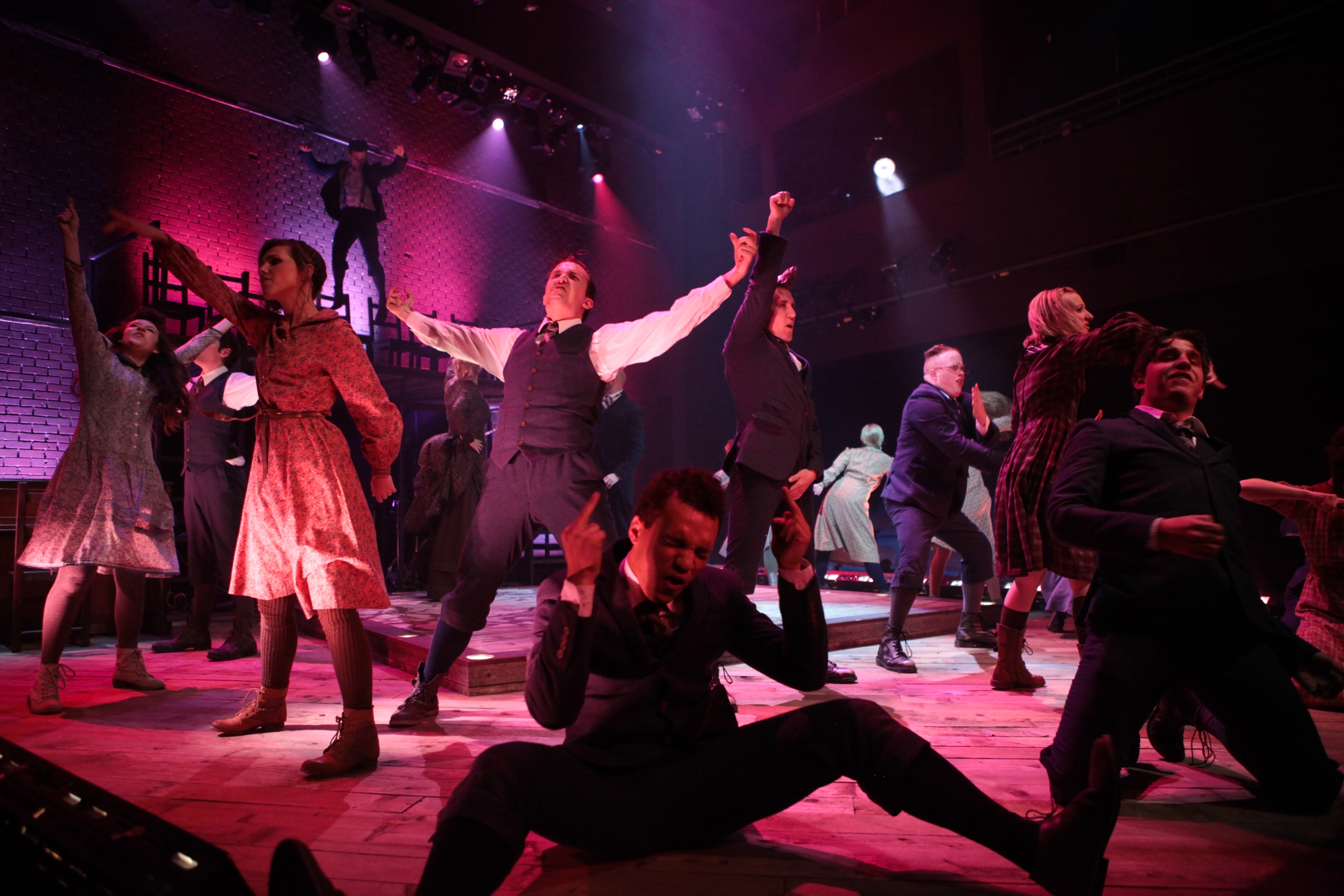 